ПРОЕКТОб утверждении формы проверочного листа (списка контрольных вопросов), применяемого при осуществлении муниципального земельного контроля на территории сельского поселения Дмитриевский сельсовет муниципального района Чишминский район Республики Башкортостан	В соответствии с Федеральным законом от 31.07.2020г.  № 248-ФЗ "О государственном контроле (надзоре) и муниципальном контроле в Российской Федерации", постановлением Правительства Российской Федерации от 27.10.2021г. № 1844 "Об утверждении требований к разработке, содержанию, общественному обсуждению проектов форм проверочных листов, утверждению, применению, актуализации форм проверочных листов, а также случаев обязательного применения проверочных листов", руководствуясь Уставом  сельского поселения  Дмитриевский сельсовет  муниципального  района Чишминский район  Республики  Башкортостан, Администрация сельского поселения  Дмитриевский сельсовет  муниципального  района Чишминский район  Республики  Башкортостан,ПОСТАНОВЛЯЕТ:1. Утвердить прилагаемую форму проверочного листа (списка контрольных вопросов), применяемого при осуществлении муниципального земельного контроля на территории сельского поселения  Дмитриевский сельсовет  муниципального  района Чишминский район  Республики  Башкортостан.  2. Настоящее постановление вступает в силу с момента официального обнародования и подлежит размещению на официальном сайте Администрации сельского поселения Дмитриевский сельсовет.Глава сельского поселения                                                        Ф.А.АсадуллинУтверждена
постановлением Администрации
сельского поселения Дмитриевский сельсовет муниципального районаЧишминский район Республики Башкортостан
от «__»_________2022 года № ___QR-кодНа документы, оформляемые контрольным органом, наносится QR-код, сформированный единым реестром, обеспечивающий переход на страницу в информационно-телекоммуникационной сети "Интернет", содержащую запись единого реестра о профилактическом мероприятии, контрольном мероприятии в едином реестре, в рамках которого составлен документ.При использовании для просмотра информации QR-кода сведения отображаются без ограничений доступа к ним.Форма
проверочного листа (список контрольных вопросов), применяемого при осуществлении муниципального земельного контроля на территории сельского поселения Дмитриевский сельсовет муниципального районаЧишминский район Республики Башкортостан_______________________________________________________________________________________(наименование контрольного органа)1. Наименование контрольного мероприятия: ________________________________________________2. Контролируемое  лицо  (фамилия,  имя  и  отчество  (при  наличии) гражданина   или   индивидуального предпринимателя,  являющегося  контролируемым лицом,  его идентификационный номер                              налогоплательщика и    (или)    основной    государственный    регистрационный   номер индивидуального  предпринимателя,  адрес  регистрации гражданина или индивидуального  предпринимателя,  наименование  юридического  лица, являющегося  контролируемым  лицом,   его   идентификационный  номер                      налогоплательщика и (или) основной  государственный  регистрационный номер,    адрес    организации   (ее   филиалов,   представительств, обособленных структурных подразделений): ____________________________________________________________________________________________________________________________________________________________________________________________________________________________________________________________________________________________________________________________________________________________3. Место   проведения   контрольного   мероприятия   с   заполнением проверочного листа: _______________________________________________________________________________________4. Объект муниципального контроля ___________________________________________________________________________________________________________________________________________(земли, земельные участки или части земельных участков)5. Реквизиты решения о проведении контрольного мероприятия: _____________________________________________________________________________________________________________________6. Учетный номер контрольного мероприятия и дата присвоения учетногономера контрольного мероприятия в едином реестре проверок: _______________________________________________________________________________________________________________________7. Должность,   фамилия   и   инициалы   должностного   лица   (лиц) контрольного  органа,  проводящего (-их)  контрольное  мероприятие и заполняющего (-их) проверочный лист ___________________________________________________________________________________________________8. Список  контрольных  вопросов, отражающих содержание обязательных требований,  ответы  на  которые  свидетельствуют  о  соблюдении или несоблюдении  юридическим  лицом,  индивидуальным  предпринимателем, гражданином обязательных требований, составляющих предмет проверки:Пояснения и дополнения по вопросам, содержащимся в перечне:__________________________________________________________________________________________________________________________________________________________________________________________________________________Рекомендации по заполнению контрольного листа (списка контрольных вопросов):	в позиции «Да» проставляется отметка, если предъявляемое требование реализовано в            полном объеме;	в позиции «Нет» проставляется отметка, если предъявляемое требование не реализовано или реализовано не в полном объеме;	в позиции «Неприменимо» проставляется отметка, если предъявляемое требование не подлежит реализации проверяемым субъектам и (или) контролю применительно к данному                проверяемому субъекту;	в позиции «Примечание» отражаются причины по которым предъявляемое требование              реализовано не в полном объеме.БашҠортостан РеспубликаҺыШишмӘ районыМУНИЦИПАЛЬ РАЙОНЫныҢДМИТРИЕВКА АУЫЛ СОВЕТЫ ауыл биЛӘмӘҺеХакимиӘте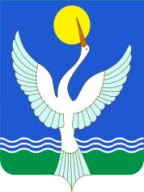 АдминистрацияСЕЛЬСКОГО ПОСЕЛЕНИЯ  ДМИТРИЕВСКИЙ сельсоветМУНИЦИПАЛЬНОГО РАЙОНАЧишминскИЙ районРеспублики БашкортостанКАРАР__ __________2022 й.№ Постановление__ __________ 2022 г.№ п/пВопросы, отражающие               содержание обязательных              требованийРеквизиты              нормативных              правовых актов, с        указанием их             структурных единицОтветы на вопросыОтветы на вопросыОтветы на вопросыОтветы на вопросы№ п/пВопросы, отражающие               содержание обязательных              требованийРеквизиты              нормативных              правовых актов, с        указанием их             структурных единицДаНет НеприменимоПримечание1Используется ли                 контролируемым лицом             земельный участок в              соответствии с                  установленным целевым             назначением и (или) видом разрешенного                             использования?Пункт 2 статьи 7, статья 42 Земельного кодекса               Российской              Федерации2Имеются ли у                       контролируемого лица права, предусмотренные                 законодательством                Российской Федерации, на используемый земельный участок, и (или) часть                   земельного участка)?Пункт 1 статьи 25, статья 39.33, статья 39.36                        Земельного кодекса               Российской              Федерации3Соответствует ли положение поворотных точек границ              земельного участка, и (или) части земельного участка,        используемого                   контролируемым лицом,            сведениям о положении точек границ земельного участка, и (или) части земельного участка, указанным в Едином государственном реестре            недвижимости?Пункт 3 статьи 6, пункт 1 статьи 25      Земельного кодекса               Российской              Федерации4Выполнена ли проверяемым юридическим лицом             обязанность переоформить право постоянного               (бессрочного) пользования земельным участком             (земельными участками) на право аренды земельного участка (земельных участков) или приобрести земельный участок (земельные участки) в собственность?Пункт 2 статьи 3       Федерального закона от 25.10.2001г. № 137-ФЗ "О             введении в действие Земельного кодекса Российской               Федерации"5Соблюдено ли требование об обязательности                           использования (освоения)            земельного участка в сроки, установленные действующим законодательством Российской Федерации?Статья 42, пункт 2 статьи 45 Земельного кодекса               Российской              Федерации6Имеется ли факт зарастания земельного участка, и (или) части земельного участка сорной растительностью и (или) древесно-                          кустарниковой растительностью, не относящейся к многолетним плодово-            ягодным насаждениям.Статья 42 Земельного кодекса               Российской              Федерации7Имеется ли факт уступки прав на земельный участок, и (или) часть земельного участка, предоставленного контролируемому лицу в аренду, постоянное                  (бессрочное) пользование лицу, не указанному в                 правоустанавливающих               документах на землю или Едином государственном реестре недвижимостиСтатья 22                 Земельного кодекса               Российской              Федерации"___" _____________ 20__ г.(указывается дата заполненияпроверочного листа)Подписи лица (лиц), проводящего (проводящих) проверку:Должность ____________________________________ /Ф.И.О.Должность ____________________________________ /Ф.И.О.С проверочным листом ознакомлен(а):_______________________________________________________________(фамилия, имя, отчество (в случае, если имеется), должность руководителя,иного должностного лица или уполномоченного представителя юридическоголица, индивидуального предпринимателя, его уполномоченного представителя)"__" ____________________ 20__ г. _____________________________                                            (подпись)Отметка об отказе ознакомления с проверочным листом:_______________________________________________________________(фамилия, имя, отчество (в случае, если имеется), уполномоченногодолжностного лица (лиц), проводящего проверку)"__" ____________________ 20__ г. _____________________________                                            (подпись)Копию проверочного листа получил(а):___________________________________________________________________________(фамилия, имя, отчество (в случае, если имеется), должность руководителя,иного должностного лица или уполномоченного представителя юридическоголица, индивидуального предпринимателя, его уполномоченного представителя)"__" ____________________ 20__ г. _____________________________                                            (подпись)Отметка об отказе получения проверочного листа:_______________________________________________________________(фамилия, имя, отчество (в случае, если имеется), уполномоченногодолжностного лица (лиц), проводящего проверку)"__" ____________________ 20__ г. _____________________________                                            (подпись)Подписи лица (лиц), проводящего (проводящих) проверку:Должность ____________________________________ /Ф.И.О.Должность ____________________________________ /Ф.И.О.С проверочным листом ознакомлен(а):_______________________________________________________________(фамилия, имя, отчество (в случае, если имеется), должность руководителя,иного должностного лица или уполномоченного представителя юридическоголица, индивидуального предпринимателя, его уполномоченного представителя)"__" ____________________ 20__ г. _____________________________                                            (подпись)Отметка об отказе ознакомления с проверочным листом:_______________________________________________________________(фамилия, имя, отчество (в случае, если имеется), уполномоченногодолжностного лица (лиц), проводящего проверку)"__" ____________________ 20__ г. _____________________________                                            (подпись)Копию проверочного листа получил(а):___________________________________________________________________________(фамилия, имя, отчество (в случае, если имеется), должность руководителя,иного должностного лица или уполномоченного представителя юридическоголица, индивидуального предпринимателя, его уполномоченного представителя)"__" ____________________ 20__ г. _____________________________                                            (подпись)Отметка об отказе получения проверочного листа:_______________________________________________________________(фамилия, имя, отчество (в случае, если имеется), уполномоченногодолжностного лица (лиц), проводящего проверку)"__" ____________________ 20__ г. _____________________________                                            (подпись)